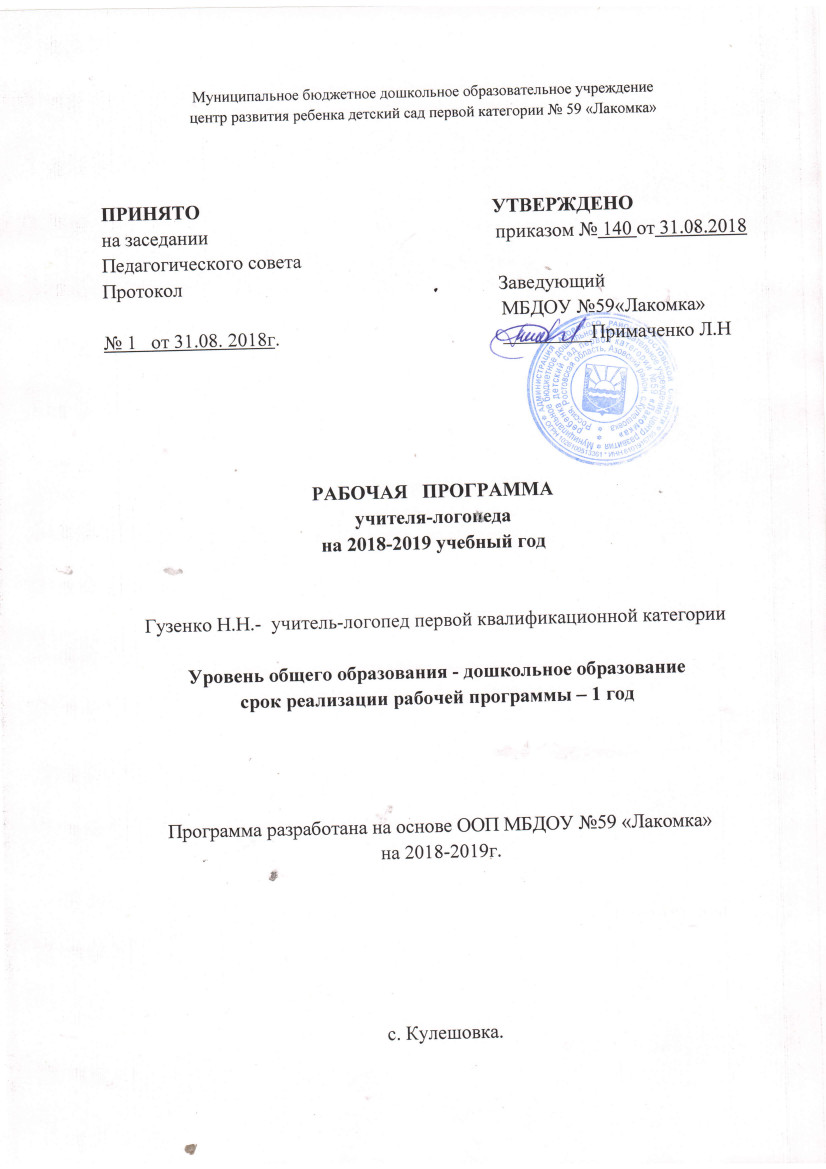 СОДЕРЖАНИЕ:I. ЦЕЛЕВОЙ РАЗДЕЛ…………………………………………………………..31.Пояснительная записка………………………………………………………………..31.1 Цели и задачи реализации программы………………………………………31.2.Особенности речи детей логопедической группы………………………….62.Принципы и подходы к формированию программы……………………………..93.Планируемые результаты освоения «Программы»……………………………10II. СОДЕРЖАТЕЛЬНЫЙ   РАЗДЕЛ……………………………...…………131.Педагогические ориентиры по образовательным областям………………..141.1Социально-коммуникативное развитие…………………………………….141.2 Познавательное развитие…………………………………………………...151.3 Речевое развитие……………………………………………………...……..161.4 Художественно-эстетическое развитие……………………………………171.5 Физическое развитие………………………………………………………..182.Направлениями реализации образовательной программы………………....19III. ОРГАНИЗАЦИОННЫЙ   РАЗДЕЛ……………………………………...251. Организация режима пребывания детей…………………………………….252. Особенности организации развивающей предметно-пространственной среды……………………………………………………………………………..29 3. Программно – методическое обеспечение, пособия……………………….304.Учебный план реализации программы…………………………………...….385. График образовательной деятельности……………………………………..38ПРИЛОЖЕНИЕI.ЦЕЛЕВОЙ РАЗДЕЛ1.Пояснительная записка«Рабочая программа для детей с речевыми нарушениями» разработана для логопедических групп № 10 и №11, в которых воспитываются дети с речевыми нарушениями от 5 до 7 лет, имеющие клинико-педагогические диагнозы ОНР и ФФНР. Данная рабочая программа разработана в соответствии с Федеральным законом «Об образовании в Российской Федерации» от 29.12.2012 № 273-ФЗ, Федеральным государственным стандартом дошкольного образования и представляет собой локальный акт образовательного учреждения, разработанный на основе примерной адаптированной программы коррекционно-развивающей работы в логопедической группе детского сада для детей с тяжелыми нарушениями речи (общим недоразвитием речи) с 3 до 7 лет Н.В. Нищева (Санкт Петербург, Детство-пресс, 2015г.). «Программа» содержит материал для организации коррекционно-логопедической деятельности логопедических групп МБДОУ № 59 «Лакомка» села Кулешовка. Рабочая программа рассчитана на один учебный год, который длится в логопедической группе с 1 сентября по 1 июня. Коррекционная деятельность включает логопедическую работу и работу по образовательным областям, соответствующим ФГОС ДО, представляющему собой совокупность обязательных требований к дошкольному образованию.Цель реализации «Программы» - построение системы коррекционно-развивающей работы в логопедической группе для детей с общим недоразвитием речи в возрасте с 5 до 7 лет, предусматривающей полное взаимодействие и преемственность действий всех специалистов дошкольного образовательного учреждения и родителей дошкольников. Комплексность педагогического воздействия направлена на выравнивание речевого и психофизического развития детей и обеспечивает их всестороннее гармоничное развитие.Задачи:реализации общеобразовательных задач дошкольного образования с привлечением синхронного выравнивания речевого и психофизического развития детей с тяжелыми нарушениями речи (общим недоразвитием речи);овладение детьми самостоятельной, связной, грамматически правильной речью и навыками речевого общения, фонетической системой русского языка, элементами грамоты;устранение дефектов звукопроизношения (воспитание артикуляционных навыков, звукопроизношения, слоговой структуры) и развитие фонематического слуха (способность осуществлять операции различения и узнавания фонем, составляющих звуковую оболочку слова);развитие навыков звукового анализа (специальные умственные действия по дифференциации фонем и установлению звуковой структуры слова); сформировать готовность к обучению в школе, развитие коммуникативности, успешности в общении;охрана и укрепление физического и психического здоровья детей.	Коррекционная помощь детям с отклонениями в развитии является одним из приоритетных  направлений в области образования. В логопедии актуальность проблемы раннего выявления, диагностики и коррекции нарушений речевого развития детей обусловлена ростом числа детей раннего и дошкольного возраста с нарушениями речевого развития разной степени выраженности и различного эти патогенеза, которые часто приводят к тяжелым системным речевым нарушениям в дошкольном и школьном возрасте. Это обусловливает актуальность «Программы» и необходимость ее внедрения в практику образования.	«Программой» предусматривается разностороннее развитие детей, коррекция недостатков в их речевом развитии, а также профилактика вторичных нарушений, развитие личности, мотивации и способностей детей в различных видах деятельности.Основной формой работы в соответствии с рабочей программой является игровая деятельность. « Программа» включает следующие образовательные области:•	социально-коммуникативное развитие,•	познавательное развитие,•	речевое развитие, •	художественно-эстетическое развитие,•	физическое развитие.Решение конкретных задач коррекционно-логопедической работы возможно лишь при условии комплексного подхода к воспитанию и образованию, тесной взаимосвязи в работе всех специалистов коррекционного процесса, а также при участии родителей в реализации программных требований.Решение данных задач позволит сформировать у детей логопедической  группы психологическую готовность к обучению в общеобразовательной школе, реализующей общеобразовательную программу, а также достичь основных целей дошкольного образования, которые сформулированы в Концепции дошкольного воспитания.Исходя из ФГОС ДО в «Программе» учитываются:- индивидуальные потребности ребенка с речевыми нарушениями, связанные с его жизненной ситуацией и состоянием здоровья, определяющие особые условия получения им образования,- возрастная адекватность дошкольного образования,- построение образовательной деятельности на основе индивидуальных особенностей каждого ребенка, когда сам ребенок становится субъектом образования,- возможности освоения ребенком с нарушениями речи «Программы» на разных этапах ее реализации,- специальные условия для получения образования детьми с речевыми нарушениями, в том числе использование специальных методов, методических пособий и дидактических материалов, проведение групповых и индивидуальных коррекционных занятий и осуществление квалифицированной коррекции нарушений их развития. Логопедические группы МБДОУ № 59 «Лакомка» посещают дети с логопедическими заключениями ОНР 2-3 уровня и ФФНР. Согласно программе, коррекционная работа в логопедических группах осуществляется на:  фронтальных занятиях,подгрупповых занятиях,индивидуальных занятиях.          Фронтальные логопедические занятия включены в общую сетку занятий, проводятся 2 раза в неделю в первой половине дня, что соответствует требованиям СанПин. Их содержание направлено на развитие фонематического слуха детей, развитие их лексико-грамматических категорий, связной речи и пронизано лексико-тематическим планированием.Дети с ОНР помимо фронтальных логопедических занятий, посещают так же подгрупповые логопедические занятия, которые по своему содержанию дублируют фронтальные, уточняя и закрепляя речевые умения и навыки детей.   На индивидуальных занятиях осуществляется коррекция нарушенного звукопроизношения детей: постановка звуков, их автоматизация, а так же развитие фонематического слуха, мелкой моторики, постановка правильного речевого дыхания детей-логопатов.Занятия организуются с учетом психогигиенических требований к режиму логопедических занятий, их структуре, способам взаимодействия ребенка с педагогом и сверстниками. Обеспечивается реализация требований здоровьесбережения по охране жизни и здоровья воспитанников в образовательном процессе.Коррекционная работа логопедической группе строится по периодам:1 – 30 сентября – подготовительный1 октября – 15 мая – коррекционный;16 мая – 31 мая - аналитический.Работа учителя-логопеда по коррекции и развитию речи строится по следующим направлениям:• коррекция нарушенного звукопроизношения,• развитие просодической стороны речи и речевого дыхания,• формирование фонематических процессов и подготовка к обучению в школе,• уточнение, обогащение и активизация лексического запаса,• формирование грамматических представлений,• развитие связной речи,• развитие мелкой моторики пальцев рук.1.2. Особенности речи детей логопедической группыОбщее недоразвитие речи II уровень развития      Данный уровень определяется как начатки общеупотребительной речи, отличительной чертой которой является наличие двух-, трех -, а иногда даже четырехсловной фразы. Объединяя слова в словосочетания и фразу, один и тот же ребенок может как правильно использовать способы согласования и управления, так их и нарушать.
      Недостаточность практического усвоения морфологической системы языка, в частности словообразовательных операций разной степени сложности, значительно ограничивает речевые возможности детей, приводя к грубым ошибкам в понимании и употреблении приставочных глаголов, относительных и притяжательных прилагательных, существительных со значением действующего лица («Валя папа» — Валин папа, «али́л» — налил, полил, вылил, «гибы́ суп» —грибной суп, «дáйка хвот» — заячий хвост и т. п.). Наряду с указанными ошибками наблюдаются существенные затруднения в усвоении обобщающих и отвлеченных понятий, системы антонимов и синонимов. Как и на предыдущем уровне, сохраняется многозначное употребление слов, разнообразные семантические замены. Характерным является использование слов в узком значении. Одним и тем же словом ребенок может назвать предметы, имеющие сходство по форме, назначению, выполняемой функции и т. д. («муха» — муравей, жук, паук;«тю́фи» — туфли, тапочки, сапоги, кеды, кроссовки). Ограниченность словарного запаса проявляется и в незнании многих слов, обозначающих части тела, части предмета, посуду, транспорт, детенышей животных и т. п. («юкá» — рука, локоть, плечо, пальцы, «сту́й» — стул, сиденье, спинка; «миска» — тарелка, блюдце, блюдо, ваза; «ли́ска» — лисенок, «мáнька вóйк» —волченок и т. д.). Заметны трудности в понимании и использовании в речи слов, обозначающих признаки предметов, форму, цвет,материал.
      Связная речь характеризуется недостаточной передачей некоторых смысловых отношений и может сводиться к простому перечислению событий, действий или предметов. Детям со II уровнем речевого развития крайне затруднительно составление рассказов, пересказов без помощи взрослого. Даже при наличии подсказок, наводящих вопросов дети не могут передать содержание сюжетной линии. Это чаще всего проявляется в перечислении объектов, действий с ними, без установления временных и причинно-следственных связей. 
      Звуковая сторона речи детей в полном объеме не сформирована и значительно отстает от возрастной нормы: наблюдаются множественные нарушения в произношении 16—20 звуков. Высказывания дошкольников малопонятны из-за выраженных нарушений слоговой структуры слов и их звуконаполняемости.Общее недоразвитие речи III уровень развития     Для данного уровня развития речи детей характерно наличие развернутой фразовой речи с выраженными элементами недоразвития лексики, грамматики и фонетики. Типичным является использование простых распространенных, а также некоторых видов сложных предложений. Структура предложений может быть нарушена за счет пропуска или перестановки главных и второстепенных членов.
      Специальные задания позволяют выявить существенные затруднения в употреблении некоторых простых и большинства сложных предлогов, в согласовании существительных с прилагательными и числительными в косвенных. Таким образом, формирование грамматического строя языка у детей на данном уровне носит незавершенный характер и по-прежнему характеризуется наличием выраженных нарушений согласования и управления.
      Важной особенностью речи ребенка является недостаточная сформированность словообразовательной деятельности. В собственной речи дети употребляют простые уменьшительно-ласкательные формы существительных, отдельных притяжательных и относительных прилагательных, названия некоторых профессий, приставочные глаголы и т. Д. Типичным проявлением общего недоразвития речи данного уровня являются трудности переноса словообразовательных навыков на новый речевойматериал.
      Для этих детей характерно неточное понимание и употребление обобщающих понятий, слов с абстрактным и переносным значением. Наряду с лексическими ошибками у детей с III уровнем развития речи отмечается и специфическое своеобразие связной речи. Ее недостаточная сформированность часто проявляется как в детских диалогах, так и в монологах. Это подтверждают трудности программирования содержания развернутых высказываний и их языкового оформления. Характерными особенностями связной речи являются нарушение связности и последовательности рассказа, смысловые пропуски существенных элементов сюжетной линии, заметная фрагментарность изложения, нарушение временных и причинно-следственных связей в тексте. Указанные специфические особенности обусловлены низкой степенью самостоятельной речевой активности ребенка, с неумением выделить главные и второстепенные элементы его замысла и связей между ними, с невозможностью четкого построения целостной композиции текста. Одновременно с этими ошибками отмечается бедность и однообразие используемых языковых средств. Так, рассказывая о любимых игрушках или о событиях из собственной жизни, дети в основном используют короткие, малоинформативные фразы. При построении предложений они опускают или переставляют отдельные члены предложения, заменяют сложные предлоги простыми. Часто встречается неправильное оформление связей слов внутри фразы и нарушение межфразовых связей между предложениями. 
      В самостоятельной речи типичными являются трудности в воспроизведении слов разной слоговой структуры и звуконаполняемости: персеверации, антиципации добавление лишних звуков, усечение слогов, перестановка слогов), добавление слогов или слогообразующей гласной Звуковая сторона речи характеризуется неточностью артикуляции некоторых звуков, нечеткостью дифференциации их на слух. Недостаточность фонематического восприятия проявляется в том, что дети с трудом выделяют первый и последний согласный, гласный звук в середине и конце слова, не подбирают картинки, в названии которых есть заданный звук, не всегда могут правильно определить наличие и место звука в слове и т. п. Задания на самостоятельное придумывание слов на заданный звук не выполняют. Фонетико-фонематическим недоразвитие речи      Фонетико-фонематическое недоразвитие речи (ФФНР) – это нарушение процесса формирования произносительной системы родного языка у детейс различными речевыми расстройствами вследствие дефектов восприятияи произношения фонем.В речи ребёнка с ФФНР отмечаются трудности процесса формирования звуков, отличающихся тонкими артикуляционными или акустическими признаками. Определяющим признаком является пониженная способностьк анализу и синтезу.Следует подчеркнуть, что ведущим дефектом при ФФНР является несформированность процессов восприятия звуков речи.2.Принципы и подходы к формированию программы.Программа сформирована в соответствии с принципами и подходами, определёнными Федеральными государственными образовательными стандартами:  поддержки разнообразия детства;  сохранения уникальности и самоценности дошкольного детства как важного этапа в общем развитии человека; индивидуализацию дошкольного образования (в том числе одарённых детей и детей с ограниченными возможностями здоровья);  содействие и сотрудничество детей и взрослых, признание ребенка полноценным участником (субъектом) образовательных отношений;  поддержку инициативы детей в различных видах деятельности;  партнерство с семьей;  приобщение детей к социокультурным нормам, традициям семьи, общества и государства;  формирование познавательных интересов и познавательных действий ребенка в различных видах деятельности;  возрастная адекватность (соответствия условий, требований, методов возрасту и особенностям развития);  учёт этнокультурной ситуации развития детей; обеспечение преемственности дошкольного общего и начального общего образования. В программе на первый план выдвигается развивающая функция образования, обеспечивающая становление личности ребенка и ориентирующая педагога на его индивидуальные особенности, что соответствует современной научной «Концепции дошкольного воспитания» (авторы В.В.Давыдов, В.А. Петровский и др.) о признании самоценности дошкольного периода детства.  Программа построена на позициях гуманитарно-личностного отношения к ребенку и направленна на его всестороннее развитие, формирование духовных и общечеловеческих ценностей, а также способностей и интегративных качеств. Программа построена на лучших традициях отечественного дошкольного образования, его фундаментальности: комплексное решение задач по охране жизни и укреплению здоровьяя детей, всестороннеевоспитание, обогащение развития на основе организации разнообразных видов детской творческой деятельности. Особая роль впрограмме уделяется игровой деятельности,Ю как ведущей в дошкольном детстве (А.Н. Леонтьев, А.В. Запорожец, Д.Б. Эльконин и др.). Образовательная деятельность основывается на важнейшем дидактическом принципе – развивающем обучении и на научном положении Л.С. Выготского о том, что правильно организованное обучение «ведет» за собой развитие. Воспитание и психическое развитие не могут выступать как два обособленных, независимых друг от друга процесса, но при этом «воспитание служит необходимо и всеобщей формой развития ребенка» (В.В. Давыдов). Таким образом, развитие в рамках Программы выступает как важнейший результат успешности воспитания и обучения детей.3.Планируемые результаты освоения «Программы»: целевые ориентирыРебенок овладевает основными культурными средствами, способами деятельности, проявляет инициативу и самостоятельность в разных видах деятельности — игре, общении, познавательно-исследовательской деятельности, конструировании и др.; способен выбирать себе род занятий, участников по совместной деятельности. Ребенок обладает установкой положительного отношения к миру, к разным видам труда, другим людям и самому себе, обладает чувством собственного достоинства; активно взаимодействует со сверстниками и взрослыми, участвует в совместных играх. Способен договариваться, учитывать интересы и чувства других, сопереживать неудачам и радоваться успехам других, адекватно проявляет свои чувства, в том числе чувство веры в себя, старается разрешать конфликты. Умеет выражать и отстаивать свою позицию по разным вопросам. Способен сотрудничать и выполнять как лидерские, так и исполнительские функции в совместной деятельности. Проявляет умение слышать других и стремление быть понятым другими. Ребенок обладает развитым воображением, которое реализуется в разных видах деятельности, и прежде всего в игре; владеет разными формами и видами игры, различает условную и реальную ситуации; умеет подчиняться разным правилам и социальным нормам. Умеет распознавать различные ситуации и адекватно их оценивать. Ребенок достаточно хорошо владеет устной речью, может выражать свои мысли и желания, использовать речь для выражения своих мыслей, чувств и желаний, построения речевого высказывания в ситуации общения, выделять звуки в словах, у ребенка складываются предпосылки грамотности. У ребенка развита крупная и мелкая моторика; он подвижен, вынослив, владеет основными движениями, может контролировать свои движения и управлять ими. Обладает начальными знаниями о себе, о природном и социальном мире, в котором он живет; знаком с произведениями детской литературы, обладает элементарными представлениями из области живой природы, естествознания, математики, истории и т. п.; способен к принятию собственных решений, опираясь на свои знания и умения в различных видах деятельности. Открыт новому, то есть проявляет стремления к получению знаний, положительной мотивации к дальнейшему обучению в школе, институте. Проявляет уважение к жизни (в различных ее формах) и заботу об окружающей среде. Имеет начальные представления о здоровом образе жизни.Логопедическая работа: ребенок•	обладает сформированной мотивацией к школьному обучению,•	усваивает значения новых слов на основе углубленных знаний о предметах и явлениях окружающего мира,•	употребляет слова, обозначающие личностные характеристики, с эмотивным значением, многозначные,•	умеет подбирать слова с противоположным и сходным значением,•	умеет осмысливать образные выражения и объяснять смысл пословиц и поговорок,•	правильно употребляет грамматические формы слова, продуктивные и непродуктивные словообразовательные модели,•	умеет подбирать однокоренные слова, образовывать сложные,•	умеет строить простые распространенные предложения, предложения с однородными членами, простейшие виды сложносочиненных и сложноподчиненных предложений, сложноподчиненных предложений с использованием подчинительных союзов,•	составляет различные виды описательных рассказов, текстов с соблюдением цельности и связности высказывания,•	умеет составлять творческие рассказы,•	осуществляет слуховую и слухопроизносительную дифференциацию звуков по всем дифференциальным признакам,•	владеет простыми формами фонематического анализа, способен осуществлять сложные формы фонематического анализа, осуществляет операции фонематического синтеза,•	владеет понятиями: слог, слово, предложение,•	осознает слоговое строение слова, осуществляет слоговой анализ и синтез слов,•	умеет составлять графические схемы слогов, слов, предложений,•	знает печатные буквы, умеет их воспроизводить, •	правильно произносит и употребляет в речи все звуки языка, в соответствии с онтогенезом,•	воспроизводит слова различной звуко-слоговой структуры: изолированно и в условиях контекста.Образовательная область: речевое развитие – ребенок•	самостоятельно получает новую информацию,•	правильно произносит все звуки, замечает ошибки в звукопроизношении,•	грамотно использует все части речи, строит распространенные предложения,•	владеет словарным запасом, связанным с содержанием эмоционального, бытового, предметного, социального и игрового опыта детей,•	использует обобщающие слова, устанавливает и выражает в речи антонимические и синонимические отношения,•	объясняет значения знакомых многозначных слов,•	пересказывает литературные произведения по иллюстративному материалу, содержание которых отражает эмоциональный, игровой, трудовой, познавательный опыт детей,•	пересказывает произведение от лица разных персонажей, используя языковые и интонационно-образные средства выразительности речи,•	выполняет речевые действия в соответствии с планом повествования, составляет рассказы по сюжетным картинкам и по их серии, используя графические схемы, наглядные опоры,•	отражает в речи собственные впечатления, представления, события своей жизни, составляет с помощью взрослого небольшие сообщения, рассказы «из личного опыта».•	обладает языковыми операциями, обеспечивающими овладение грамотой.II. СОДЕРЖАТЕЛЬНЫЙ   РАЗДЕЛСодержание «Рабочей программы» направлено на реализацию следующих принципов воспитания и обучения детей с речевыми нарушениями:1.	структурно - системный – согласно которому речь рассматривается как системное образование взаимосвязанных элементов, объединенных в единое целое,2.	принцип комплексности – предполагает комплексное воздействие различных технологий,3.	принцип дифференциации – раскрывается в дифференцированном обучении детей в соответствии с их возможностями и проблемами,4.	принцип концентризма – предполагает распределение учебного материала по относительно замкнутым циклам – концентрам, речевой материал располагается в пределах одной лексической темы независимо от вида деятельности,5.	принцип последовательности – реализуется в построении процесса обучения от простого к сложному, от известного к неизвестному,6.	принцип коммуникативности – заключается в уподоблении процесса обучения процессу реальной коммуникации.7.	принцип доступности – определяет необходимость отбора материала в соответствии  с возрастом, зоной актуального развития ребенка, программными требованиями обучения и воспитания.8.	 принцип индивидуализации – предполагает ориентацию на три вида индивидуализации: личностную, субъектную, индивидную.9.	принцип интенсивности – предполагает использование на занятиях различных приемов интенсификации,10.	принцип сознательности – обеспечивает формирование чувства языка и языковых обобщений,11.	принцип активности – обеспечивает эффективность любой целенаправленной деятельности,12.	принцип наглядности, научности, прочности усвоения знаний, воспитывающего обучения – позволяет правильно организовать процесс коррекционно – развивающего обучения.Все направления коррекционно-образовательной работы с детьми с речевыми нарушениями тесно взаимосвязаны и взаимодополняют друг друга, что позволяет комплексно решать конкретные задачи во всех формах ее организации.«Рабочая программа» включает логопедическую работу по пяти образовательным областям, определенным ФГОС ДО. В совокупности они позволяют обеспечить коррекционно-образовательную работу с дошкольниками с речевыми нарушениями комплексно и многоаспектно.Коррекционно-развивающая работа с детьми с речевыми нарушениями в основном представляет собой игровую деятельность, в разных формах организации деятельности игровой метод выступает ведущим.1.Педагогические ориентиры по образовательным областям.1.1СОЦИАЛЬНО-КОММУНИКАТИВНОЕ РАЗВИТИЕ.Образовательная деятельность в рамках данной области осуществляется, интегрируя ее содержание с тематикой логопедической работы.Игра:•	театрализованная:- учить детей пересказывать произведения от лица разных персонажей, используя языковые и интонационно-образные средства выразительности речи – лексические темы: сказки, сказочные герои, волшебные предметы,- учить детей формулировать главную идею литературного произведения и давать словесные характеристики главным и второстепенным героям – пальчиковый и шагающий театр, театр игрушек,•	дидактическая - формировать у детей общефункциональные и специфические механизмы речевой деятельности.Представления о мире людей и рукотворных материалов:- формировать представления о Родине, о городах России, о ее столице, о государственной символике, гимне страны – лексическая тема: города,- расширять и закреплять представления детей о предметах быта, необходимых человеку – лексические темы: одежда, обувь, мебель, посуда, игрушки, музыкальные инструменты, орудия труда, бытовые приборы, средства коммуникации, транспорт и т.д.- расширять и уточнять представления детей о макросоциальном окружении – лексические темы: профессии, транспорт, музыканты, достопримечательности города, улица города,- продолжать формировать экологические представления детей, знакомить их с функцией человека в природе – лексические темы: овощи-фрукты-ягоды, деревья-цветы, домашние-дикие животные, домашние-дикие птицы, жители водоемов.- расширять представления детей о праздниках – лексические темы: Новый год, день защитников Отечества, Женский день;- расширять словарный запас, связанный с содержанием эмоционального, бытового, предметного, социального и игрового опыта детей;- учить детей понимать и устанавливать логические связи.Безопасное поведение в быту, социуме, природе.   - побуждать детей использовать в реальной ситуации и играх знания основных правил безопасного поведения в стандартных и чрезвычайных ситуациях – лексические темы: профессии, овощи – фрукты - ягоды, инструменты, птицы, животные, игрушки, посуда, улица города, бытовые приборы, части тела, транспорт,- формировать представления детей о труде взрослых в стандартно опасных и чрезвычайных ситуациях – лексические темы: профессии, защитники, Новый год,- расширять объем предметного и адъективного словаря импрессивной и экспрессивной речи, объяснять семантику слов – все лексические темы;- расширять, уточнять и систематизировать представления детей о безопасном для  окружающей природы поведении, выполнять правила без напоминания взрослых – лексические темы: деревья-цветы.Труд:- учить детей учитывать свойства  материалов при выполнении поделок из них – лексические темы: посуда, игрушки, промыслы,-  расширять и уточнять словарный запас детей на речевом материале, который используется в различных видах труда – лексические темы: профессии, промыслы, защитники, транспорт,- совершенствовать связную речь детей при обучении их различным видам труда и при формировании навыков самообслуживания – лексические темы: части тела, профессии,- развивать планирующую и регулирующую функции речи детей в процессе изготовления различных поделок и хозяйственно - бытового труда.1.2.ПОЗНАВАТЕЛЬНОЕ  РАЗВИТИЕ.Конструирование:- закреплять представления детей о форме, величине, пространственных отношениях элементов в конструкции, отражать это в речи – рассказы – описания,- закреплять умение сравнивать элементы детских строительных наборов и конструкций по величине, употребляя при этом соответствующую лексику,- совершенствовать кинестетическую и кинетическую основу движений пальцев рук в процессе занятий с конструктивным материалом – счетные палочки, пазлы, лего, гаечный и прищепковый конструктор,- учить детей использовать в процессе конструирования все виды словесной регуляции: словесный отчет, словесное регулирование, словесное планирование деятельности,- закреплять умение воссоздавать целостный образ объекта из разрезных предметный и сюжетных картинок, сборно – разборных игрушек – лего, гаечный и прищепковый конструктор; иллюстрированных кубиков и пазлов (15-30 деталей),- формировать партнерские отношения и коммуникативно – речевые умения детей в процессе выполнения коллективных работ.Представления о себе и об окружающем мире:- развивать речевую активность детей,- расширять и углублять представления детей о местах обитания, образе жизни, способах питания животных и растений – лексические темы: овощи-фрукты-ягоды, животные: домашние и дикие, птицы: домашние и дикие, деревья, ландшафты, природные зоны, космос,- учить детей последовательности, содержательности рассказывания, правильности лексического и грамматического оформления связного высказывания – все лексические темы,- учить детей при рассказывании литературных произведений использовать наглядные модели, символические средства, схематические зарисовки, выполненные взрослым,- учить детей речевым действиям в соответствии с планом повествования, составляя рассказы по сюжетным картинкам и по серии сюжетных картинок, используя графические схемы, наглядные опоры – моделирование,- учит детей отражать собственные впечатления, представления, события своей жизни в речи. составляя с помощью взрослого небольшие сообщения, рассказы из личного опыта.Элементарные математические представления:- развивать умение детей определять пространственное расположение предметов относительно себя, объекта и обозначать это словами: впереди, сзади, рядом со мной, надо мной, подо мной,- учить детей использовать в речи математические термины, обозначающие величину, форму, количество, называя все свойства, присущие объектам, а также свойства, не  присущие объектам, с использованием отрицания «не»,- развивать речевые умения детей, необходимые для определения и отражения в речи оснований классификаций по ведущему признаку.1.3.РЕЧЕВОЕ   РАЗВИТИЕ.Ведущим направлением работы в этой образовательной области является формирование связной речи, ее основных функций: •	коммуникативной,•	регулирующей,•	познавательной.Важна и работа по ознакомлению детей с литературными произведениями. Сюда же включаются и занятия по подготовке к обучению грамоте.- развивать речевую активность детей,- развивать диалогическую форму речи,- учить использовать речевые и неречевые средства коммуникации,- расширять словарный запас, связанный с содержанием эмоционального, бытового, предметного, социального и игрового опыта,- совершенствовать планирующую функцию речи детей: намечать основные этапы предстоящего выполнения задания,- развивать все виды словесной регуляции в разных видах детской деятельности – игра, рисование,- учить детей понимать содержание литературных произведений и отражать это понимание в речи,- учить детей речевым действиям в соответствии с планом повествования, умению составлять рассказы по сюжетным картинкам, по серии сюжетных картинок, используя графические схемы, наглядные опоры,- учить детей отражать собственные впечатления, представления, события своей жизни в речи в рассказах «из личного опыта»,- продолжать развивать способности детей к словообразованию и словоизменению,- учить детей понимать содержание литературных произведений и отражать это понимание в речи,- обучать детей последовательности, содержательности рассказывания, правильности лексического и грамматического оформления связных высказываний,- учить детей использовать для рассказывания сказок, повествований наглядные модели, схематические зарисовки, серии иллюстраций,- разучивать с детьми стихотворения по лексическим темам, используя серии иллюстрации,- формировать у детей мотивацию к школьному обучению,- познакомить детей с понятием «предложение»,- учить детей составлению графических схем слогов, слов, предложений, текстов,- обучить детей элементарным правилам правописания.1.4.ХУДОЖЕСТВЕННО – ЭСТЕТИЧЕСКОЕ   РАЗВИТИЕ.Изобразительное творчество:- уточнять представления детей об основных цветах и их оттенках – трафареты по лексическим темам, описательные рассказы,- учить детей создавать сюжетные изображения, в нескольких предложениях передавать их содержание,- учить детей оценивать свои работы путем сопоставления с натурой и образцом, словесным заданием,- закреплять пространственные и величинные  представления детей, используя для обозначения размера, места расположения, пространственных отношений различные языковые средства – описательные и сюжетные рассказы,- развивать у детей чувство ритма в процессе работы с кистью, карандашом, фломастером – рабочие тетради по письму,- знакомить детей с доступными их пониманию произведениями искусства, народными игрушками и предметами: гжельская посуда, богородская, семеновская, дымковская, городецкая,- учить детей определять замысел изображения, словесно его формулировать, следовать ему в процессе работы и реализовывать его до конца, объясняя в конце работы содержание получившегося продукта деятельности,- развивать координацию движений обеих рук, зрительно-двигательную координацию в процессе рисования, лепки, аппликации.Музыка:- накапливать представления о жизни и творчестве русских и зарубежных композиторов – лексическая тема: музыканты,- обучать детей анализу, сравнению и сопоставлению при разборе музыкальных форм и средств музыкальной выразительности.1.5.ФИЗИЧЕСКОЕ РАЗВИТИЕ.Физическая культура:- утренняя гимнастика – комплексы коррекционно-развивающих упражнений по совершенствованию всех видов координации движений, телесной и пространственной ориентации,- учить детей произвольному мышечному напряжению и расслаблению – специфические пальцевые упражнения,- учить детей выполнению упражнений по словесной инструкции взрослого,- закреплять навыки самоконтроля в процессе мышечного и эмоционального расслабления – самомассажи,- совершенствовать умения и навыки одновременного выполнения детьми согласованных движений, а также разноименных и разнонаправленных – кинезиологические упражнения,- закреплять у детей умение анализировать свои движения, движения сверстников, осуществлять элементарное двигательное и словесное планирование действий в ходе спортивных упражнений,- уточнять и закреплять значения слов, отражающих пространственные отношения, обозначающих названия движений, спортивного инвентаря, спортивных игр.Для реализации данного направления в МБДОУ № 59 «Лакомка» проводятся логоритмические занятия, которые направленны на развитие речедвигательной активности.Представления о здоровом образе жизни и гигиены:- учить детей элементарно рассказывать о своем самочувствии, побуждая их вербальными и невербальными средствами сообщать взрослым о своем самочувствии, объяснять, что болит,- продолжать учить детей операциям внутреннего программирования с опорой на реальные действия, используя вербальные и невербальные средства,- продолжать учить детей правильному динамическому и статическому дыханию – комплексы дыхательных упражнений,- стимулировать желание детей рассказывать о своем здоровье, о возникающих ситуациях нездоровья.2.Направления реализации образовательной программы.Основными направлениями реализации образовательной программы и деятельности учителя-логопеда являются: диагностика, коррекционная и развивающая работа, профилактика, консультирование, просвещение.Диагностика.В  логопедической группе углубленное логопедическое обследование детейосуществляется учителем-логопедом. Диагностика проводится в течение двух недель сентября. Задачами углубленного логопедического обследования являются выявление особенностей общего и речевого развития детей: состояния компонентов речевой системы, соотношения развития различных компонентов речи, сопоставление уровня развития языковых средств с их активизацией (использованием в речевой деятельности). Углубленное логопедическое обследование позволяет выявить не только негативную симптоматику в отношении общего и речевого развития ребенка, но и позитивные симптомы, компенсаторные возможности, зону ближайшего развития.Диагностика позволяет решать задачи развивающего обучения и адаптировать программу в соответствии с возможностями и способностями каждого ребенка. Диагностика проводится при помощи речевой карты (приложение 1), на каждого ребенка заводится индивидуальная речевая карта,  что позволяет проследить динамику речевого развития ребенка на протяжении учебного года. После заполнения учителем-логопедом речевой карты каждого ребенка составляется таблица состояния общего и речевого развития детей. Оценка промежуточных результатов развития осуществляется в январе после зимних каникул и в конце учебного года. В это время учитель-логопед вновь заполняет таблицу состояния общего и речевого развития детей. Мониторинг общего развития детей осуществляется воспитателями совместно с психологом, музыкальным руководителем и инструктором по физической культуре.Коррекционно – развивающая работа включает:-выбор оптимальных для развития ребёнка с нарушением речи коррекционных программ/ методик и приёмов обучения в соответствии с его особыми потребностями;- организацию и проведение индивидуальных, подгрупповых и групповых занятий с детьми, необходимых для преодоления имеющихся нарушений речи;- коррекцию и развитие высших психических функций.В течение учебного года составляется график работы логопеда, циклограмма, годовой план работы, а так же календарно-тематический план работы                        (см. приложение ).Главной задачей на логопедические занятия в логопедической группе является совершенствование механизмов языкового уровня речевой деятельности. Одной из задач является автоматизация и дифференциация поставленных звуков, в ходе   развития связной речи, с обязательным расширением и уточнением активного и пассивного словаря ребенка. Формирование и совершенствование грамматического строя речи ребенка, употребление слов сложной слоговой структуры является обязательной частью логопедического занятия.   Таким образом, коррекционно-логопедическое воздействие направлено на развитие различных компонентов языковой способности.Реализация коррекционно-развивающей работы по преодолению имеющихся речевых нарушений осуществляется по нескольким направлениям:1.РАЗВИТИЕ СЛОВАРЯ Уточнить и расширить запас представлений на основе наблюдения и осмысления предметов и явлений окружающей действительности, создать достаточный запас словарных образов. Обеспечить переход от накопленных представлений и пассивного речевого запаса к активному использованию речевых средств. Расширить объем правильно произносимых существительных – названий предметов, объектов, их частей по всем изучаемым лексическим темам. Учить группировать предметы по признакам их соотнесенности и на этой основе развивать понимание обобщающего значения слов, формировать доступные родовые и видовые обобщающие понятия. Расширить глагольный словарь на основе работы по усвоению понимания действий, выраженных приставочными глаголами; работы по усвоению понимания действий, выраженных личными и возвратными глаголами. Учить различать и выделять в словосочетаниях названия признаков предметов по их назначению и по вопросам какой? какая? какое?, обогащать активный словарь относительными прилагательными со значением соотнесенности с продуктами питания, растениями, материалами; притяжательными прилагательными, прилагательными с ласкательным значением. Учить сопоставлять предметы и явления и на этой основе обеспечить понимание и использование в речи слов-синонимов и слов-антонимов. Расширить понимание значения простых предлогов и активизировать их использование в речи. Обеспечить усвоение притяжательных местоимений, определительных местоимений, указательных наречий, количественных и порядковых числи- тельных и их использование в экспрессивной речи. Закрепить понятие слово и умение оперировать им. 2.ФОРМИРОВАНИЕ И СОВЕРШЕНСТВОВАНИЕ ГРАММАТИЧЕСКОГО СТРОЯ РЕЧИ Обеспечить дальнейшее усвоение и использование в экспрессивной речи некоторых форм словоизменения: окончаний имен существительных в единственном и множественном числе в именительном падеже, в косвенных падежах без предлога и с простыми предлогами; окончаний глаголов настоя- щего времени, глаголов мужского и женского рода в прошедшем времени. Обеспечить практическое усвоение некоторых способов словообразования и на этой основе использование в экспрессивной речи существительных и прилагательных с уменьшительно-ласкательными суффиксами, существи- тельных с суффиксами -онок,- енок, -ат,-ят, глаголов с различными пристав- ками. Научить образовывать и использовать в экспрессивной речи относи- тельные и притяжательные прилагательные. Совершенствовать навык согласования прилагательных и числительных с существительными в роде, числе, падеже. Совершенствовать умение составлять простые предложения по вопросам, по картинке и по демонстрации действия, распространять их однородными членами. Сформировать умение составлять простые предложения с противительными союзами, сложносочиненные и сложноподчиненные предложения. Сформировать понятие предложение и умение оперировать им, а также навык анализа простого двусоставного предложения из двух-трех слов (без предлога). 3.РАЗВИТИЕ ФОНЕТИКО-ФОНЕМАТИЧЕСКОЙ СИСТЕМЫ ЯЗЫКА И НАВЫКОВ ЯЗЫКОВОГО АНАЛИЗА Развитие просодической стороны речи. Формировать правильное речевое дыхание и длительный ротовой выдох. Закрепить навык мягкого голосоведения. Воспитывать умеренный темп речи по подражанию педагогу и в упражнениях на координацию речи с движением. Развивать ритмичность речи, ее интонационную выразительность, модуляцию голоса. Коррекция произносительной стороны речи. Закрепить правильное произношение имеющихся звуков в игровой и свободной речевой деятельности. Активизировать движения речевого аппарата, готовить его к формированию звуков всех групп. Сформировать правильные уклады шипящих, аффрикат, йотированных и сонорных звуков, автоматизировать поставленные звуки в свободной речевой и игровой деятельности. Работа над слоговой структурой слова Cовершенствовать умение различать на слух длинные и короткие слова. Учить запоминать и воспроизводить цепочки слогов со сменой ударения и интонации, цепочек слогов с разными согласными и одинаковыми гласными; цепочек слогов со стечением согласных. Обеспечить дальнейшее усвоение и использование в речи слов различной звукослоговой структуры. Сформировать навыки слогового анализа и синтеза слов, состоящих из двух слогов, одного слога, трех слогов. Закрепить понятие слог и умение оперировать им. Совершенствование фонематического восприятия, навыков звукового анализа и синтеза. Совершенствовать умение различать на слух гласные звуки. Закрепить представления о гласных и согласных звуках, их отличительных признаках. Упражнять в различении на слух гласных и согласных звуков, в подборе слов на заданные гласные и согласные звуки. Формировать умение различать на слух согласные звуки, близкие по артикуляционным признакам в ряду звуков, слогов, слов, в предложениях, свободной игровой и речевой деятельности. Закреплять навык выделения заданных звуков из ряда звуков, гласных из начала слова, согласных из конца и начала слова. Совершенствовать навык анализа и синтеза открытых и закрытых слогов, слов из трех-пяти звуков (в случае, когда написание слова не расходится с его произношением). Формировать навык различения согласных звуков по признакам: глухой-звонкий, твердый-мягкий. Закрепить понятия звук, гласный звук, согласный звук. Сформировать понятия звонкий согласный звук, глухой согласный звук, мягкий согласный звук, твердый согласный звук.4. ОБУЧЕНИЕ ЭЛЕМЕНТАМ ГРАМОТЫ Закрепить понятие буквы и представление о том, чем звук отличается от буквы. Познакомить с буквами Б, Д, Г, Ф, В, Х, Ы, С, З, Ш, Ж, Э. Совершенствовать навыки составления букв из палочек, выкладывания из шнурочка и мозаики, лепки из пластилина, «рисования» по тонкому слою манки и в воздухе. Учить узнавать «зашумленные» изображения пройденных букв; пройденные буквы, изображенные с недостающими элементами; находить знакомые буквы в ряду правильно и зеркально изображенных букв. Закрепить навык чтения слогов с пройденными буквами. Сформировать навыки осознанного чтения слов и предложений с пройденными буквами. Познакомить с некоторыми правилами правописания (раздельное напи- сание слов в предложении, употребление прописной буквы в начале предло- жения и в именах собственных, точка в конце предложения, написание жи-ши с буквой И). 5. РАЗВИТИЕ СВЯЗНОЙ РЕЧИ И РЕЧЕВОГО ОБЩЕНИЯ Воспитывать активное произвольное внимание к речи, совершенствовать умение вслушиваться в обращенную речь, понимать ее содержание, слышать ошибки в чужой и своей речи. Совершенствовать умение отвечать на вопросы кратко и полно, задавать вопросы, вести диалог, выслушивать друг друга до конца. Учить составлять рассказы-описания, а затем и загадки-описания о предметах и объектах по образцу, предложенному плану; связно рассказывать о содержании серии сюжетных картинок и сюжетной картины по предложенному педагогом или коллективно составленному плану. Совершенствовать навык пересказа хорошо знакомых сказок и коротких текстов. Информационно – просветительская работапредусматривает различные формы просветительской деятельности (лекции, индивидуальные беседы, консультирование, анкетирование, индивидуальные практикумы, информационные стенды, печатные материалы, презентации), направленные на разъяснение участникам образовательного процесса - детям с ОНР, их родителям (законным представителям), педагогическим работникам, - вопросов, связанных с особенностями образовательного процесса. Консультативная работа включает:-выработку совместных обоснованных рекомендаций по основным направлениям работы с детьми с ОНР, ФФНР,  единых  для всех участников образовательного процесса;- консультирование  педагогов по выбору индивидуально- ориентированных методов и приёмов работы с воспитанниками с ОНР, ФФНР;- консультативную помощь  семье в вопросах выбора стратегии воспитания и приёмов коррекционного обучения ребёнка с ОНР,ФФНР.После проведения логопедического обследования логопед предоставляет родителям, воспитателям (или лицам, их заменяющим) полную и подробную информацию о речевых и неречевых нарушениях, выявленных у ребёнка. Далее учитель – логопед подробно разъясняет индивидуальную коррекционно-развивающую программу, предназначенную для занятий с ребёнком и делает акцент на необходимости совместной, согласованной работы педагогов детского сада и родителей. Программа предусматривает:  - активное участие во всех мероприятиях, проводимых для родителей и педагогов в детском саду (открытые занятия, обучающие занятия – практикумы, подгрупповые и индивидуальные консультации, праздники, родительские собрания и т.д.) (см. приложение) ; - помощь ребёнку в выполнении заданий, в оформлении логопедической тетради, дидактического материала для занятий дома; - игры и упражнения на развитие артикуляционной моторики ребенка, - систематические занятия с ребёнком по закреплению изученного на логопедических занятиях материала, по автоматизации поставленных звуков и введению их в речь;                                                                                            - создание положительного эмоционального настроя на логопедические занятия, формирование интереса ребенка.Организационно-методическая работаОрганизационно-методическая работа подразумевает ведение документации учителя-логопеда, составление коррекционных и развивающих программ, справок и заключений, подготовку к консультациям, занятиям, участие в педагогических советах, методических объединениях, семинарах, самообразование и самоанализ.В организационно-методическую документацию входит:График работы; циклограмма;годовой план; рабочая программа; адаптированная программа для детей с ОВЗ;план индивидуальной работы; речевые карты на каждого ребенка; индивидуальные тетради;мониторинг коррекционной логопедической работы; календарно-тематический план; журнал учета посещаемости детей; журнал консультирования педагогов и родителей; годовой отчет;паспорт логопедического кабинета; портфолио учителя-логопеда.III. ОРГАНИЗАЦИОННЫЙ   РАЗДЕЛОрганизация режима пребывания детейЭффективность коррекционно-воспитательной работы определяется четкой организацией детей в период их пребывания в детском саду, правильным распределением нагрузки в течение дня, координацией и преемственностью в работе логопеда, воспитателя и других специалистов.  В зависимости от характера и выраженности речевого дефекта, психологических и характерологических особенностей детей, количество их в подгруппах варьируется по усмотрению логопеда (от 2-3 до 5-6 человек). В начале учебного года количество человек в подгруппе может быть меньше, чем к концу обучения. Подгрупповые занятия проводятся логопедом в соответствии с сеткой занятий, индивидуальные – каждый день, в соответствии с режимом дня в данной возрастной группе дошкольного учреждения. Режим дня и сетка занятий логопеда и воспитателя строится с учетом возрастных, речевых и индивидуальных особенностей детей, а также решаемых в процессе обучения и воспитания общедидактических и коррекционных задач.Режим дня в логопедической группе (5-7 лет)Сетка занятий в логопедической группе № 10Сетка занятий в логопедической группе № 112.Особенности организации развивающей предметно-пространственной средыРазвивающая предметно-пространственная среда учреждения создается педагогами для развития индивидуальности каждого ребенка с учетом его возможностей, уровня активности и интересов, поддерживая формирование его индивидуальной траектории развития. Для выполнения этой задачи РППС должна быть: 1) содержательно-насыщенной – включать средства обучения (в том числе технические и информационные), материалы (в том числе расходные), инвентарь, игровое, спортивное и оздоровительное оборудование, которые позволяют обеспечить игровую, познавательную, исследовательскую и творческую активность всех категорий детей, экспериментирование с материалами, доступными детям; двигательную активность, в том числе развитие крупной и мелкой моторики, участие в подвижных играх и соревнованиях; эмоциональное благополучие детей во взаимодействии с предметно-пространственным окружением; возможность самовыражения детей; 2) трансформируемой – обеспечивать возможность изменений РППС в зависимости от образовательной ситуации, в том числе меняющихся интересов, мотивов и возможностей детей; 3) полифункциональной – обеспечивать возможность разнообразного использования составляющих РППС (например, детской мебели, матов, мягких модулей, ширм, в том числе природных материалов) в разных видах детской активности; 4) доступной – обеспечивать свободный доступ воспитанников (в том числе детей с ограниченными возможностями здоровья) к играм, игрушкам, материалам, пособиям, обеспечивающим все основные виды детской активности; 5) вариативной – предполагает наличие различных возможностей, а также разнообразных материалов, игр, игрушек и оборудования, обеспечивающих свободный выбор детей; Периодическая сменяемость игрового материала, появление новых предметов, стимулирующих игровую, двигательную, познавательную и исследовательскую активность детей 6) безопасной – все элементы РППС должны соответствовать требованиям по обеспечению надежности и безопасность их использования, такими как санитарно-эпидемиологические правила и нормативы и правила пожарной безопасности, а также правила безопасного пользования Интернетом. Перечень оборудования и мебели предметно – развивающей среды в логопедическом кабинете1. Настенное зеркало. 2. Детские настольные зеркала 3. Столы для детей. 4. Стол для логопеда. 5. Стулья для детей. 6. Шкафы и полки для методической работы.  7. Доска настенная магнитная с набором разноцветных магнитов. 10. Стенды для наглядности. 11. Чистое полотенце. 12. Коробки и папки для пособий. 13.Азбука – говорящая таблица. 14.  Дидактический материал:  15.Азбука букв – магнитная. 16.Диски «Домашний логопед». 17.Зонды О.И.Крупенчук, Е.В.Новиковой, А.И.Рау, зондозаменители. 18.Интерактивное оборудование: ноутбук, портативная колонка. 19.Иллюстративный материал по всем лексическим темам. 20.Картотека 21.Игры для дыхания, игры – шнуровки, массажные мячи, кольца, валики, музыкальные       игрушки: погремушки, трещотки, бубны, шумелки. 22.Кассы букв для выкладывания слов, предложений. 23.Компьютерные программы: «Учимся говорить правильно»  24.Календарь природы. 25.Театральные куклы и пальчиковый театр 26.Цветные мелки, карандаши цветные и простые, фломастеры.3. Программно – методическое обеспечение, пособия.1. Примерная адаптированная программа коррекционно-развивающей работы в логопедической группе детского сада для детей с тяжелыми нарушениями речи (общим недоразвитием речи) с 3 до 7 лет Н.В. Нищева (Санкт Петербург, Детство-пресс, 2015г.).2. Т.Б.Филичева, Г.В.Чиркина. Программа обучения и воспитания детей с ФФН (старшая и подготовительная группы). М.Просвещение, 2010г.	3.	Т.Б.Филичева, Т.В.Туманова. Дети с ОНР. Воспитание и обучение. М., Просвещение, 2010г.Диагностика.Литература:1.Диагностика нарушений речи у детей и организация логопедической работы в условиях ДОУ. Сборник методических рекомендаций. С-Пб., Детство – пресс, 2000г.2.Педагогическая диагностика и коррекция речи. п /р М.А. Поваляевой.3.З.А. Реала. Нейропсихологическое изучение детей с тяжелыми дефектами речи. Екатеринбург, 1995г.4.Т. Фотекова, Т.Н. Ахутина. Нейропсихологическая диагностика речевой патологии у детей.Пособия:1.Б.Иншакова. Альбом для логопеда. М., Владос, 1998г.Звукопроизношение.Литература:1.Е.Косинова. Уроки логопеда.М.Эксмо 2007г.2.Е.В.Новикова. Зондовый массаж : коррекция тонкой моторики руки. М., 2001г.3.В.В. Коноваленко, С.В. Коноваленко. Индивидуально-подгрупповая работа по коррекции звукопроизношения. М. Гном, 2012г.4.В.В.Коноваленко. Домашняя тетрадь для закрепления произношения звуков : Л – Ль, Р – Рь, С – З – Ц, Сь – Зь Ш – Ж, Ч – Щ. М., Гном – пресс, 1998г.5.В.В.Коноваленко. Логопедическая раскраска для закрепления произношения шипящих, свистящих, сонорных звуков. М., Гном – пресс, 1997г.6.В.М.Акименко.Исправление звукопроизношения у детей. Ростов-на-Дону,Феникс,2008г.7.Е.А.Дьякова.  Логопедический массаж. Москва, 2003г.8. В.В. Коноваленко, С.В. Коноваленко. Коррекция произношения звуков Г, К, Х.            М. Гном, 2014г.9.В.В. Коноваленко, С.В. Коноваленко. Коррекция произношения звуков Н,Т,Д.М. Гном, 2014г.10.В.И. Руденко. Домашний  логопед. Ростов-на – Дону, Феникс, 2000г.	11.Г.А Османова, Л.А. Позднякова. Игровой логопедический массаж и самомассаж в коррекции речевых нарушений. С-Пб, Каро, 2013г.12.Л.А. Комарова пособие по автоматизации звуков  Л – Ль, Р – Рь, С – З – Ц, Сь – Зь Ш – Ж, Ч – Щ. М.Гном,2013г.13. Е.К. Щербакова. Шипящие звуки. Ярославль, академия развития,2006г.Пособия:1.Зонды для постановки звуков,  массажные зонды.2.Зондозаменители.3. Рабочие тетради:• Л.А. Комарова пособие по автоматизации звуков  Л – Ль, Р – Рь, С – З – Ц, Сь – Зь Ш – Ж, Ч – Щ. М.Гном,2013г.• Е.К. Щербакова. Шипящие звуки. Ярославль, академия развития,2006г.• Комаровой Л.А. Автоматизация С, З, Ц, Ш, Ж, Ч, Щ,Л, Р в игровых упражнениях.4.Медицинские шпатели, одноразовые деревянные шпатели.5.Артикуляция звуков в графическом изображении: учебно – демонстрационный материал.6.Иллюстрации артикуляционных упражнений.7.Стихи к артикуляционным упражнениям.8.Зеркала.9.Картинки для автоматизации звуков.10.Стихи для автоматизации звуков. 11.Скороговорки.12. Логопедические лото «Подбери и назови», «Говори правильно (л-ль, ш, р-рь. сь)», «Домики звуков».13.Дидактический материал по исправлению недостатков произношения у детей. Н.И.Соколенко. Посмотри и назови. Книга 1, 2.14..Игра «Веселый поезд».15.Логопедическая улитка.Дыхание.Литература:1. Л.И. Белякова. Методика развития речевого дыхания у дошкольников с нарушениями речи. Москва, Книголюб, 2004г.2. О.В. Бурлакова. Комплексы упражнений для формирования правильного речевого дыхания. С-Пб, Детство-пресс, 2012г.3. А.А. Гуськова. Развитие речевого дыхания детей 3-7 лет. Москва, Сфера, 2011г.Пособия:1. Игрушки для поддувания: снежинки, ватный шарик, ватный мячик, вертушки, вертолетики, губные гармошки.2. Схемы для дыхания.3. Картотека дыхательных упражнений.4. Пособие «Послушный ветерок».5. Живые картинки: игры на развитие речевого выдоха.Голосообразование.Литература:1. Е.С. Алмазова. Логопедическая работа по восстановлению голоса у детей. Москва, Айрис – пресс, 2005г.2. О.С. Орлова. Нарушения голоса у детей. Москва, АСТ – Астрель, 2005г.Пособия:1.Схемы для работы над тембром голоса.2. Схемы для работы над силой голоса.Лексика.Литература:1. Н.В. Нищева. Конспекты подгрупповых логопедических занятий в старшей и подготовительной группе для детей с ОНР. Детство-пресс, СПб. 2008 год Сентябрь-Май. Часть1,2.2. Н.В.Нищева. Система коррекционной работы в логопедической группе для детей с ОНР. С – П., Детство – пресс, 2001г.3. Е.Д.Худенко, С.Н.Шаховская. Логопедические занятия в детском саду для детей с нарушениями речи. М., 1992г.4.С.П. Цуканова, Л.Л. Бетц Речевые праздники и развлечения в детском саду. М. Гном 2010г. 5. Н.В. Рыжова. Развитие речи в детском саду. Ярославль. Академия развития,2008г.6. Е.М. Косинова. Лексическая тетрадь №1-3. Москва, Творческий центр, 2009г.Пособия:1.Материал по лексическим темам: раздаточный и демонстрационный:1.Времена года.                                     2. Деревья, цветы, грибы.3. Овощи, фрукты, ягоды.                    4. Продукты питания. Посуда.5. Одежда, обувь.                                  6. Профессии.7. Средства коммуникации.                  8. Животные.9. Водные обитатели.                           10. Птицы. Насекомые.11. Человек. Части тела.                       12. Улица. Транспорт.13. Дом. Семья.                                     14. Орудия труда. Инструменты.15. Народные промыслы.                        16. Географические понятия. Поселения.                                                               17. Космос.                                            18. Бытовые приборы.                                            19. Игрушки.                                         20. Армия.                                                                22. Сказки.21. Комната. Мебель                                           23. Музыкальные инструменты.                             2. Картотека стихов для развития речи.3. Альбом по развитию речи4.Н.Хомец Магазин «Овощи. Фрукты. Ягоды».5.Игры «Все профессии важны, все профессии нужны», «Осень, зима, весна, лето», «Подарки», «Контуры», «Четвёртый лишний». «Испорченные фотографии», «Собери сказку».6. Занимательный материал по лексическим темам.7. Загадки – складки, загадки – обманки. Загадки по лексическим темам.8. Речевое лото «Насекомые», «Растения».Грамматический строй речи.Литература:1.Т.А.Ткаченко. Формирование лексико – грамматических представлений. С-Пб., Детство – Пресс, 1999г.2. Е.М. Косинова. Грамматическая тетрадь №1- 4. Москва, Творческий центр, 2009г.3. С.Н.Сазонова. Развитие речи дошкольников с ОНР. М., 2003г.Пособия:1.Картотека иллюстраций.2. Картотека игр.3. Система работы по устранению аграмматизмов.4. Материал по работе с предлогами: иллюстрации, схемы.5. Картотека слов – антонимов, синонимов.6. Игры «Поезд», «Кого…Чего сколько?», «Вставь предлог и прочитай предложение», «Пойми предложение», «Наоборот», «Играем с глаголами», «Как научить ребёнка говорить, читать, думать», «Смотри корень», «Посмотри какой цветочек», «Кто и что».7. Схемы частей речи и родов существительных русского языка.8. Схема для образования существительных с увеличительными и уменьшительными оттенками.9. Схемы для спряжения глаголов.10. Наглядно-дидактические пособия «Ударение», «Словообразование».11. Учебно-игровые комплекты: Предлоги: с, из, у, за, над.,  Предлоги: в, на, под, к, от.,  Сложные слова: часть 1, 2.Подготовка к обучению грамоте.Литература:1.В.Волина. Учимся, играя. М., Новая школа, 1994г.2. Е.А. Пожиленко Волшебный мир звуков и слов. М.Владос,2001г.3. Л.Е.Журова. Обучение дошкольников грамоте. М., Школьная пресса, 2001г.4. Г.А.Каше. Подготовка к школе детей с недостатками речи. М., Просвещение, 1985г.5.Г.А.Тумакова.Ознакомление дошкольника со звучащим словом. М. «Просвещение»,1991г.6. В.В .Коноваленко. Пишем и читаем: часть 1, 2, 3, 4. Москва, Гном и Д, 2009г.7.Логопедические буквари и азбуки Е.В.Новиковой, Е.М.Косиновой, О.С.Жуковой, Н.С.Жуковой, Г.Е.Сычевой, Т.С.Резниченко.8. Е.В. Колесникова. Развитие звуко-буквенного анализа у детей 5-6 лет. М, Ювента, 2012г.Пособия:1.Символы гласных, согласных.2. Схемы места звука в слове.3. Кассы для выкладывания слов, предложений.4. Игры «Игровая азбука», «Я учу буквы», «Буквенный конструктор», «На что похожа буква»5. Речевое лото «Насекомые», «Растения».6. Звуковые линейки, слоговые линейки, схемы предложений.7. Карточки для чтения, слоговые таблицы.8.Азбука и буквы на магнитах.9. Марки, скороговорки Н.А. Зайцева.10.Игры Воскобовича: Яблонька, Парусник, Ромашка, Снеговик, Лабиринты букв, Слоговые шары.11.Дошкольные папки: подготовка к школе.Фонематический слух.Литература:1.Т.А.Ткаченко. Развитие фонематического восприятия и навыков звукового анализа. С–Пб., Детство – Пресс, 1998г.2. Н.В. Дурова. Игры и упражнения на развитие фонетико-фонематического слуха у дошкольников.М. Школьная пресса, 2010г.3. И.А. Морозова, М.А. Пушкарева Фонематика. Конспекты занятий. М. Мозайка-синтез, 2010г.4. И.А. Морозова, М.А. Пушкарева. Развитие речевого восприятия.  Конспекты занятий. М. Мозайка-синтез, 2019г.5. Г.А.Тумакова. Ознакомление со звучащим  словом. М., Просвещение, 1991г.6.Н.М.Миронова. Развиваем фонематическое восприятие у детей подготовительной логопедической группы. Москва, 2009г.7. Е.В. Колесникова. Развитие фонематического слуха у детей 4-5 лет. М. Ювента, 2013г.8. М.А. Черенкова. Играя, учимся говорить: дидактический материал по коррекции слоговой структуры слова.9. Н.В. Курдвановская, Л.С. Ванюкова. Формирование слоговой структуры слова. Москва, ТЦ Сфера, 2007г.Пособия:1. Картотека занимательных заданий.3. Игры «Собери цветок», «Куда спрятался звук», «Поезд», «Логопедическое лото», «Звонкий-глухой», «Твердый-мягкий», «Слово в словах», «Где стоит заданный звук?», «Слоговая копилка», «Слоговое домино», «АБВГДейка», «Расшифруй слово», «Алфавит».3. Весёлая азбука: наглядно-дидактическое пособие.4. Говорящие таблицы: Азбука. 5. Схемы для  характеристики гласных и согласных звуков. 6.Погремушки, бубны, шумелки.Связная речь.Литература:1.Т.А.Ткаченко. Логопедическая тетрадь : формирование и развитие связной речи. С- Пб., Детство – Пресс, 1998г.2.В.П.Глухов. Формирование связной речи детей дошкольного возраста с ОНР. М., Аркти, 2002г.3.В.В. Коноваленко, С.В. Коноваленко. Развитие связной речи. Фронтальные логопедические занятия (зима, весна,  лето, осень). М.  Гном, 2011г. Пособия:1. Сюжетные картинки.2. Серии сюжетных картинок.3. Схемы для составления описательных  рассказов.4. Тексты для пересказа.5. Опорные картинки для пересказа текстов.6. Картинный сериал для  развития мышления и речи у детей 5 – 8 лет «Забавные истории».7. Картины с проблемным сюжетом для развития мышления и речи  у дошкольников.8. Иллюстрации и схемы  «Как много вам сказать хочу».9.Наглядно-дидактические пособия «Обучение связной речи детей 4-5, 5-6, 6-7 лет».Пальчиковый праксис.Литература:1. В.Цвынтарный. Играем пальчиками и развиваем речь. С – Пб, Лань, 1997г2. И.Лопухина. Логопедия: речь – ритм – движение. С- Пб., Дельта, 1997г.3. М.С.Рузина. Страна пальчиковых игр. С – Пб, Кристалл, 1997г.4. Е.Карельская. Весёлые прописи. Готовим руку к письму. Ж. «Д. В.» 2000г.5. О.И. Крупенчук. Пальчиковые игры. СПб, ИД Литера, 2005г.6. О.И. Крупенчук. Готовим руку к письму: контур, линия, цвет. СПб. 2005г.7. О.И. Крупенчук. Тренируем пальчики – развиваем речь: подготовительная группа детского сада. С-Пб, ИД Литера, 2009г.8. Е.С. Анищенко. Пальчиковая гимнастика. М. Астрель, 2009 г.Пособия:1.Картотека пальчиковых игр и упражнений, упражнений с предметами, самомассажа рук.2. Картотека заданий из палочек, палочки.3. Мозайка. 4. Бусы для нанизывания. 5. Лего.6. Схемы пальчиковых упражнений.7. Игрушки – шнуровки: солнышко, белочка, зайка,  кот в сапогах, утка с утятами, бульдозер, новогодняя елка.8. Конструктор: гаечный, прищепковый.9. Пазлы на 15 – 30 деталей.10. Трафареты с предметами по лексическим темам.11. Пособие «Проведи дорожки».12. Предметы для пальчиковых игр – ежики, колючие валики и кольца, пробки, прищепки, палочки.13.Массажные мячи, кольца, валики.14.Пальчиковые куклы: репка, три медведя, колобок.4.Учебный план реализации программы.Смотреть приложение5. График образовательной деятельности2018-2019 учебный годУчитель-логопед: Гузенко Н.Н.Уровень общего образования – дошкольное образованиеСрок реализации программы – 1 годПрограмма разработана на основе:          Примерная адаптированная программа коррекционно-развивающей работы в логопедической группе детского сада для детей с тяжелыми нарушениями речи (общим недоразвитием речи) с 3 до 7 лет Н.В. Нищева (Санкт Петербург, Детство-пресс, 2015г.).с.Кулешовка2018 г.Режимные моменты времяПрием детей, игры, утренняя гимнастика, дежурство 7.00 – 8.30Подготовка к завтраку, завтрак 8.30 – 8.55Подготовка к занятиям, занятия 8.55 – 10.50Игры, подготовка к прогулке, прогулка 10.50 – 12.25Индивидуальные и подгрупповые логопедические занятия8.00 – 11.30Возвращение с прогулки, подготовка к обеду, обед 12.35 – 13.00Подготовка ко сну, дневной сон 13.00 -15.00Подъем, закаливающие и оздоровительные мероприятия15.00- 15. 15Подготовка к полднику, полдник15.25-15.40Самостоятельная деятельность детей и взрослых, развивающие игры, занятия с воспитателем15.40- 16.20Подготовка к прогулке, прогулка16.20-17.10Подготовка к ужину, ужин17.10 – 17.40Самостоятельная деятельность, игры, уход домой17.40 – 19.00День неделиВремяОбразовательная областьНОДПонедельник9.00-9.309.40 -10.10 10.20-10.50Художественно–эстетическое развитие Социально-коммуникативное развитиеХудожественно–эстетическое развитиеМузыкальное занятиеОБЖ/ЗдоровьеАппликация/лепкаВторник9.00-9.309.40-10.1010.20-10.50Познавательное развитиеХудожественно–эстетическое развитиеФизическое развитиеФормирование элементарных математических представлений Восприятие художественной литературыФизическая культура (на воздухе)Среда9.00- 9.309.40-10.1010.20-10.0516.05-16.35Развитие речиХудожественно–эстетическое развитиеПознавательное развитиеХудожественно–эстетическое развитиеГрупповое логопедическое занятие. Обучение грамоте Конструирование Формирование практико-познавательной деятельности Логопедическая ритмикаЧетверг9.00-9.30 9.40-10.1010.20-10.50Познавательное развитиеХудожественно–эстетическое развитие Физическое развитиеФормирование элементарных
математических представленийМузыкальное занятиеФизическая культураПятница 9.00-9.309.40-10.1010.20-10.50Художественно–эстетическое развитиеРазвитие речиХудожественно–эстетическое развитие Речевое развитиеРисованиеДень неделиВремяОбразовательная областьНОДПонедельник9.00-9.259.35 -10.00 10.10-10.35Развитие речиХудожественно–эстетическое развитие Социально-коммуникативное развитиеГрупповое логопедическое занятиеМузыкальное занятиеОБЖ/ЗдоровьеВторник9.00-9.259.35-10.0010.10-10.35Познавательное развитие Художественно–эстетическое развитиеФизическое развитиеФормирование элементарных математических представленийРисованиеФизическая культура (на воздухе)             Среда9.00- 9.259.40-10.0510.10-10.35Художественно–эстетическое развитиеПознавательное развитиеФизическое развитиеКонструирование Развивающее психопрофилактическое занятиеФизическая культураЧетверг9.00-9.25 9.40-10.0510.10-10.3515.25-15.50Художественно–эстетическое развитие Познавательное развитиеХудожественно–эстетическое развитие Художественно–эстетическое развитиеМузыкальное занятиеФормирование элементарных
математических представленийВосприятие художественной литературыЛогопедическая ритмикаПятница 9.00-9.259.35-10.0010.10-10.45Художественно–эстетическое развитиеПознавательное развитиеФизическое развитие Аппликация/лепкаФормирование практико-познавательной деятельностиФизическая культураПонедельникПонедельникС 8.00 до 8.25 – индивидуальное занятиеС 8.25 до 8.50 – индивидуальное занятиеС 8.50 до 9.00 – организационно методическая работаС 9.00 до 9.25 – фронтальное занятие С 9.25 до 9.40 – организационно методическая работаС 9.40 до 10.10 – подгрупповое занятиеС 10.10 до 10.40– подгрупповое занятиеС 10.40 до 11.10 – подгрупповое занятиеС 11.10 до 11.35 – индивидуальное занятиеС 11.35 до 12.00 – индивидуальное занятиеС 15.00 до 15.25 - индивидуальное занятиеС 15.25 до 15.50 - индивидуальное занятиеС 15.50 до 16.15 - индивидуальное занятиеС 16.15 до 16.40 - индивидуальное занятиеС 16.40 до 17.00 -  индивидуальное занятиеВторникВторникС 8.00 до 8.25 – индивидуальное занятиеС 8.25 до 8.50 – индивидуальное занятие С 8.50 до 9.00 – организационно методическая работаС 9.00 до 9.25 – подгрупповое занятие.С 9.25 до 9.50 – подгрупповое занятие.С 9.50 до 10.15– подгрупповое занятие С 10.15 до 10.40–  индивидуальное занятиеС 10.40 до 11.05– индивидуальное занятиеС 11.05 до 11.30 – индивидуальное занятиеС 11.30 до 12.00 – индивидуальное занятиеС 15.00 до 15.25 - индивидуальное занятиеС 15.25 до 15.50 - индивидуальное занятиеС 15.50 до 16.15 - индивидуальное занятиеС 16.15 до 16.40 - индивидуальное занятиеС 16.40 до 17.00 -  индивидуальное занятиеСредаСредаС 8.00 до 8.25 – индивидуальное занятиеС 8.25 до 8.50 – индивидуальное занятие С 8.50 до 9.00 – организационно - методическая работаС 9.00 до 9.30– фронтальное занятие С 9.30 до 9.55 – индивидуальное занятиеС 9.55 до 10.20 – индивидуальное занятиеС 10.20-10.45– индивидуальное занятиеС 10.45-11.10 –  индивидуальное занятиеС 11.10- 11.35 – индивидуальное занятиеС 11.35- 12.00– индивидуальное занятиеС 15.00 до 15.25 – подгрупповое занятиеС 15.25 до 15.55 - подгрупповое занятиеС 15.55 до 16.05 – организационно - методическая работаС 16.05 до 16.35 - фронтальное занятие по логоритмике С 16.35 до 17.00 -  подгрупповое занятиеЧетвергЧетвергС 12.00 до 15.00 -  консультации для родителейС 15.00 до 15.25 - подгрупповое занятие С 15.25 до 15.50 - фронтальное занятие по логоритмике С 15.50 до 16.15 - подгрупповое занятие С 16.15 до 16.40 - подгрупповое занятиеС 16.40 до 16.45 – организационно - методическая работаС 16.45 до 17.10 - подгрупповое занятие С 17.10 до 17.35 - подгрупповое занятиеС 17.35 до 18.00 - подгрупповое занятиеПятницаПятницаС 8.00 до 8.25 – индивидуальное занятиеС 8.25 до 8.50 – индивидуальное занятиеС 8.50 до 9.00 – организационно - методическая работаС 9.00 до 9.25 – индивидуальное занятиеС 9.25 до 9.50 – индивидуальное занятиеС 9.50 до 10.15 – индивидуальное занятиеС 10.15 до 10.20 – организационно - методическая работаС 10.20 до 10.45 – индивидуальное занятие С 10.45 до 11.10 – индивидуальное занятиеС 11.10 до 11.35 – индивидуальное занятие С 11.35 до 12.00 – индивидуальное занятиеС 15.00 до 15.30 - подгрупповое занятие С 15.30 до 16.00 - подгрупповое занятие С 16.00 до 16.30 - подгрупповое занятие С 16.30 до 16.35 - организационно - методическая работаС 16.35 до 17.00 -  индивидуальное занятие